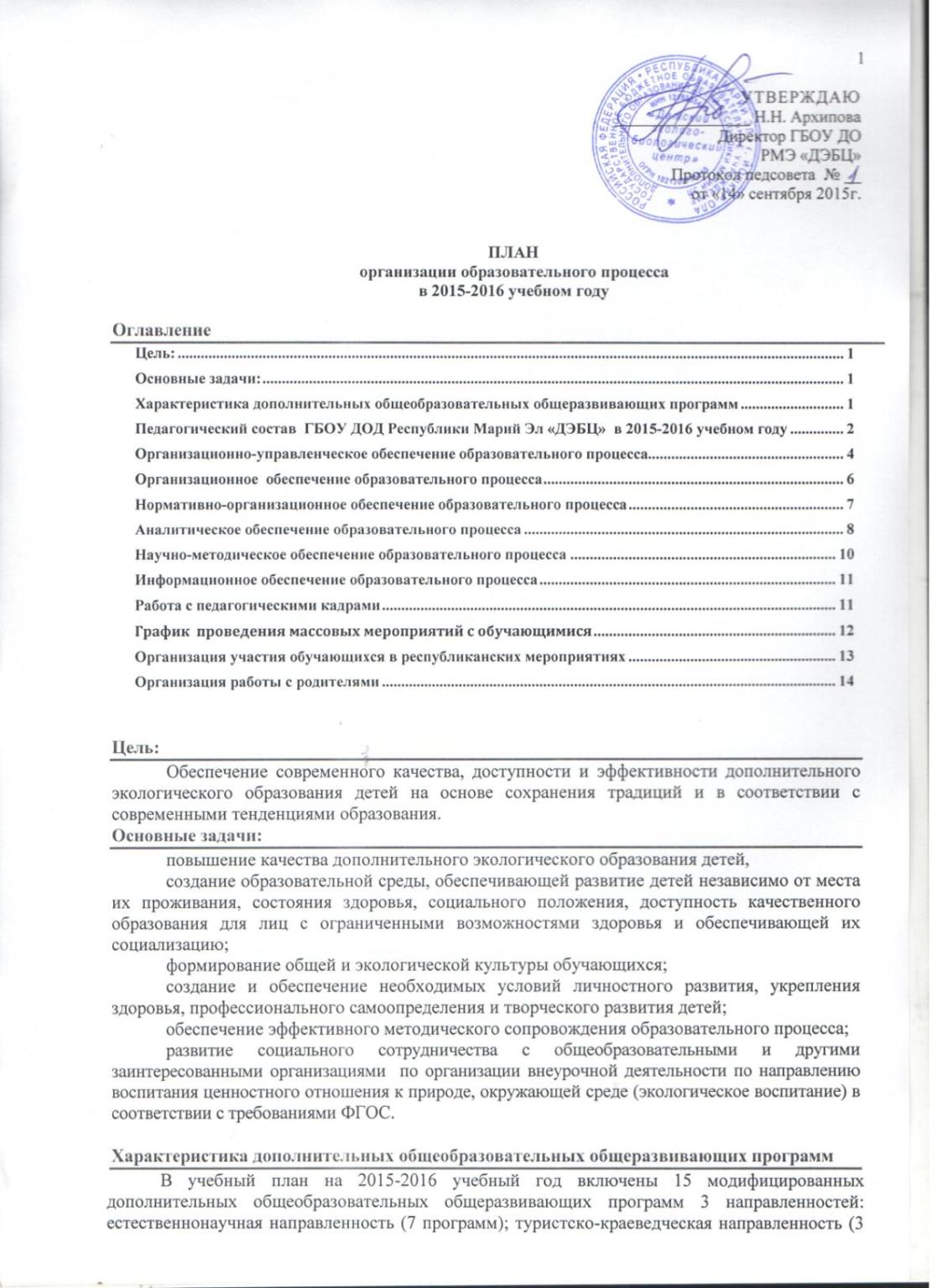 программы) и художественная направленность (5 программ). Программы разработаны с учетом возрастных особенностей детей.Ознакомительный уровень обучения предоставляется обучающимся в возрасте от 3 до 18 лет. Срок освоения программы – не менее 3 месяцев; время обучения – от 1 до 2 часов в неделю.Базовый уровень предоставляется обучающимся в возрасте от 8 до 18 лет. Срок освоения программы – не менее 1 года; время обучения – от 2 до 4 часов в неделю. Углублённый уровень предоставляется обучающимся в возрасте от 12 до 18 лет. Срок освоения программы – не менее 2 лет; время обучения – от 4 до 6 часов в неделю.НОО* - Обучающиеся начального общего образования(1-4 кл.)ООО *- Обучающиеся основного общего образования (5-9 кл.)С(П)ОО* - Обучающиеся среднего (полного) общего образования (10-11 кл.) Педагогический состав  ГБОУ ДОД Республики Марий Эл «ДЭБЦ» 
в 2015-2016 учебном годуВ Центре работают 10 педагогов дополнительного образования. Для реализации задач, поставленных на 2015-2016 учебный год, разработан комплекс мероприятий по реализации образовательного процесса.  Организационно-управленческое обеспечение образовательного процессаОрганизационное  обеспечение образовательного процессаНормативно-организационное обеспечение образовательного процессаАналитическое обеспечение образовательного процессаНаучно-методическое обеспечение образовательного процессаИнформационное обеспечение образовательного процессаРабота с педагогическими кадрамиГрафик  проведения массовых мероприятий с обучающимисяОрганизация участия обучающихся в республиканских мероприятиях Организация работы с родителями № п/пНаправленность Наименование программы На какую ступень обучения рассчитанаЕстественнонаучнаяЗнатоки природыОбучающиеся НОО*Друзья природыОбучающиеся НООЗа пределами школьной программыОбучающиеся ООО*Мир биологииОбучающиеся ООО, С(П)ОО*Юный исследовательОбучающиеся НОО, ООО Я исследовательОбучающиеся ООО, Юный эколог-исследовательОбучающиеся ООО, С(П)ООТуристско-краеведческаяРодничок Обучающиеся НООРодникОбучающиеся НООМоя малая родинаОбучающиеся НОО ОООХудожественная Природа-ЧудесницаОбучающиеся НОО, ОООПрирода и фантазияОбучающиеся НООМир фантазииОбучающиеся НООЮный флористОбучающиеся ООО*ФлористятаОбучающиеся ООО*№ п/п№ п/пФИО педагога дополнительного образованияФИО педагога дополнительного образованияАЛЯБЫШЕВА Светлана Николаевна, педагог дополнительного образования высшей категории,  Биолог. Преподаватель биологии. Учитель химииАЛЯБЫШЕВА Светлана Николаевна, педагог дополнительного образования высшей категории,  Биолог. Преподаватель биологии. Учитель химииАНИСИМОВА Тамара Алексеевна, педагог дополнительного образования высшей категории, Учитель химии, Заслуженный учитель Республики Марий ЭлАНИСИМОВА Тамара Алексеевна, педагог дополнительного образования высшей категории, Учитель химии, Заслуженный учитель Республики Марий ЭлНЕФЕДОВА Ирина Алексеевна, педагог дополнительного образования высшей категории, Инженер садово-паркового строительстваНЕФЕДОВА Ирина Алексеевна, педагог дополнительного образования высшей категории, Инженер садово-паркового строительстваРАССОЛОВА Алевтина Николаевна, педагог дополнительного образования высшей категории, Биолог, преподаватель биологии и химииРАССОЛОВА Алевтина Николаевна, педагог дополнительного образования высшей категории, Биолог, преподаватель биологии и химииЧулкова  Елена Владимировна, педагог дополнительного образования, Биолог-эколог Чулкова  Елена Владимировна, педагог дополнительного образования, Биолог-эколог СУРОВЦЕВА Анисья Юрьевна, педагог дополнительного образования первой категории, Социальный педагогСУРОВЦЕВА Анисья Юрьевна, педагог дополнительного образования первой категории, Социальный педагогСУРОВЦЕВА Светлана Станиславовна, педагог дополнительного образования высшей категории, Биолог, преподаватель биологии и химии, Почетный работник общего образованияСУРОВЦЕВА Светлана Станиславовна, педагог дополнительного образования высшей категории, Биолог, преподаватель биологии и химии, Почетный работник общего образованияСЕМЕЕВА Александра Юрьевна, педагог дополнительного образования, Педагог дефектологСЕМЕЕВА Александра Юрьевна, педагог дополнительного образования, Педагог дефектологБОЛЬШАКОВА Екатерина Евгеньевна,  педагог дополнительного образования,  БиологБОЛЬШАКОВА Екатерина Евгеньевна,  педагог дополнительного образования,  БиологЧЕМЕКОВА Галина Николаевна, педагог дополнительного образования высшей категории, Преподаватель биологии,  химии, Почетный работник общего образованияЧЕМЕКОВА Галина Николаевна, педагог дополнительного образования высшей категории, Преподаватель биологии,  химии, Почетный работник общего образованияЧЕСНОКОВА Людмила  Петровна, педагог дополнительного образования высшей категории, Биолог, преподаватель биологии и химии, Почетный работник общего образованияЧЕСНОКОВА Людмила  Петровна, педагог дополнительного образования высшей категории, Биолог, преподаватель биологии и химии, Почетный работник общего образования№ п/пНаправление деятельностиНаименование мероприятияСроки исполненияОтветственный исполнительОрганизация и проведение педагогического совета1. Посвященный началу учебного года:О выполнении решений педагогического совета от 03 июля 2015 г.Об организации образовательного процесса в 2015-2016 учебном году. Об организации воспитательной работы  в учреждении в 2015-2016 учебном году. О дополнительных общеразвивающих общеобразовательных программах, предлагаемых к реализации в 2015-2016 учебном году. О привлечении детей к исследовательской деятельности в ГБОУ ДО Республики Марий Эл  «ДЭБЦ».Об утверждении учебного плана, образовательной программы, о тарификации на 2015-2016 учебный год.14.09.2015 г. Архипова Н.Н.2. Посвященный итогам реализации образовательного процесса в 1 полугодии 2015-2016 учебного года:Об итогах реализации образовательной деятельности в первом полугодии 2015-2016 учебного года. Об итогах  реализации I этапа инновационного проекта «Реализация сетевых моделей развития школьных лесничеств на базе опорно-ресурсных площадок как условие сопровождения членов школьных лесничеств Республики Марий Эл».О программе развития ГБОУ ДО Республики Марий Эл  «ДЭБЦ» на 2016-2018 годы. 30.12.2015Архипова Н.Н.3. Посвященный организации и проведению летней кампании:об организации деятельности учреждения в каникулярный период учебного года.Об организации деятельности в летний период.Об организации исследовательской деятельности обучающихся.О разработке методического сопровождения образовательных программ по содержательным видам деятельности в рамках реализации инновационного проекта «Реализация сетевых моделей развития школьных лесничеств на базе опорно-ресурсных площадок как условие сопровождения членов школьных лесничеств Республики Марий Эл».31.03.2016Архипова Н.Н.4. Посвященный итогам реализации образовательного процесса в 2015-2016 учебном году, перспективам работы в 2016-2017 учебном году:Об итогах реализации образовательной деятельности. Об итогах организации массовых мероприятий с обучающимися, участия обучающихся в мероприятиях различного уровня.О перспективах организации образовательной деятельности  в 2016-2017 учебном году07.07.2016Архипова Н.Н.Организация и проведение заседаний совета Центра1. Утверждение плана работы Совета на 2015 – 2016 учебный год.Согласование режима работы учреждения.О тарификации педагогических работников на 2015 – 2016 учебный год.О готовности учреждения к новому учебному году.Сентябрь 2015Гайфуллина Р.Ш.2. О результативности деятельности педагогов дополнительного образования в первом полугодии 2015 – 2016  учебного года.О представлении работников к различным формам морального и материального поощрения.Декабрь 2015Гайфуллина Р.Ш.3. Об организации внебюджетной деятельности учреждения.О состоянии документации по технике безопасности, пожарной безопасности, своевременности проведения инструктажей персонала и обучающихся по технике безопасности, пожарной безопасности.Март 2016Гайфуллина Р.Ш.4. О результативности деятельности педагогов дополнительного образования во втором полугодии 2015 – 2016  учебного года.О задачах по подготовке учреждения к новому учебному году.О благоустройстве территории центра.Июнь 2016Гайфуллина Р.Ш.Организация и проведение заседаний методического совета1. Об утверждении Положения о дополнительных общеобразовательных общеразвивающих программах, порядке их рассмотрения и утверждения. О рассмотрении дополнительных общеобразовательных общеразвивающих программ, представленных к реализации в 2015-2016 учебном году.14.09.2015Суровцева С.С.2. Утверждение тематики исследовательских работ обучающихся.Об итогах начальной диагностики. Пути повышения уровня знаний обучающихся.О программно-методическом комплексе по реализации моделей организации деятельности школьных лесничеств по содержательным видам деятельности.О республиканских мероприятиях, запланированных к проведению в 2016 г.15.12.2015Суровцева С.С.3. О ходе аттестации педагогических работников Центра.О ходе работы педагогических работников над методической темой учреждения.Об итогах деятельности методической службы в 2015 г.Рассмотрение разработок открытых занятий, запланированных к проведению в марте-апреле 2016 г.О нормативно-организационном сопровождении деятельности Центра в летний период.11.03.2016Суровцева С.С.4. О подготовке педагогического совета, посвященного итогам 2015-2016 учебного года.Рассмотрение программно-методического обеспечения учебного процесса на 2016-2017учебный год.О программно-методическом обеспечении деятельности в летний период. 07.06.2016Суровцева С.С.№ п/пНаправление деятельностиНаименование мероприятияСроки исполненияОтветственный исполнительКачество реализации образовательного процесса Внутренняя экспертиза дополнительных общеразвивающих общеобразовательных программ, рассмотрение на методическом совете7-11 сентября 2015 г.Суровцева С.С.Организация набора детей, посещение родительских собраний, классов школ СОШ №17, 15, 24. Реклама.1-15.09.2015Нефедова И.А.Сбор заявлений от родителей, договоров с образовательными организациями с  п.д.о,10-19.09.2015Нефедова И.А.Формирование папок с заявлениями от родителей и списком 10-19.09.2015Нефедова И.А.Распределение журналов по п.д.о согласно наполняемости групп15.09.2015Нефедова И.А.Сбор планов п.д.о на 2015-2016 учебный год 15.09.2015Нефедова И.А.Сбор отчётов  п.д.о. за полугодие11.01.2016Нефедова И.А.Контроль за своевременной разработкой технологических карт занятий по реализуемым дополнительным общеразвивающим общеобразовательным программамВ течение учебного годаНефедова И.А.Посещение занятий администрацией, взаимопосещение занятий, В течение учебного годаНефедова И.А.Проведение административного контроля за посещаемостью обучающихся и за наполняемостью учебных объединенийВ течение учебного годаНефедова И.А., Протасова Н.С.Проведение систематического административного контроля за соблюдением учебного расписанияВ течение учебного годаНефедова И.А., Суровцева С.С.Учёт отработанных и неотработанных педагогических часов.В течение учебного годаГайфуллина Р.Ш.Контроль  за грамотным ведением педагогами журналов учета работы педагогов дополнительного образования в объединениях2-6.11.2015, 25-31.12.2015, 1.06-3.06 2016, 22.07.2016Нефедова И.А.Сдача отчётов  п.д.о. о реализации образовательного процесса11.01.201630.05.2016Нефедова И.А.Проведение  открытых занятий:  Панно из соломкиНоябрь 2015 г.Нефедова И.А.Вода на ЗемлеНоябрь 2015 г.Суровцева С.С.ООПТ Республики Марий ЭлДекабрь 2015 г.Семеева А.ЮОткуда в наш дом приходит вода и куда она уходитДекабрь 2015 г.Чулкова Е.В.Самые необычные деревьяДекабрь 2015 г.Туганаева А.Ю.Презентация исследовательской работы. Март 2016Большакова Е.Е.Выявление качества результатов образовательного процессаОрганизация проведения диагностики: Вводная (начальная) диагностика15-21.09.2015Нефедова И.А.Промежуточная (текущая) диагностика15-31.12.2015Нефедова И.А.Промежуточная (итоговая) аттестация1-15.05.2015Нефедова И.А.Создание базы данных о результатах диагностики в течение учебного годаНефедова И.А.Выявление степени удовлетворённости  потребителей качеством образовательных услугПроведение анкетирования удовлетворенности, потребности в образовательной услуге обучающихся, родителей, образовательных учреждений  23-27.12.2015,23-27.05.2016Нефедова И.А.Создание базы данных об обучающихся, желающих продолжить обучение в следующем учебном году Май 2016Нефедова И.А.Ведение  организационно-массовой деятельности с участием детей, родителей и других групп населенияОрганизация и проведение массовых мероприятий с обучающимся Центра в соответствии с графиком  в течение учебного годаНефедова И.А.Создание базы данных сценариев  и разработок мероприятий в течение учебного годаНефедова И.А.Создание виртуальной коллекции выставочных работ в течение учебного годаТуганаева А.Ю.Создание базы данных по участию детей в конкурсах в течение учебного годаТуганаева А.Ю. Качество условий осуществления образовательного процессаОбеспечение безопасных условий обученияв течение учебного годаГайфуллина Р.Ш.№ п/пНаправление деятельностиНаименование мероприятияСроки исполненияОтветственный исполнительКачество реализации образовательного процесса Корректировка дополнительных общеразвивающих общеобразовательных программ.1-11 сентября 2015 г. П.д.о.Подготовка заявлений для родителей и договоров с  образовательными организациями4.09.2015Нефедова И.А.Подготовка предварительного расписания занятий11.09.2015Нефедова И.А.Корректировка расписания занятий В течение учебного годаНефедова И.А.Подготовка проекта приказа об утверждении дополнительных общеразвивающих общеобразовательных программ11-14.09.2015Нефедова И.А.Подготовка проекта приказа о зачислении обучающихся в объединения Центра10-15.09.2015Архипова Н.Н.Подготовка проекта приказа о начале учебного года 10-15.09.2015Суровцева С.С.Заключение договоров с образовательными организациями, сбор заявлений с родителей10-15.09.2015Нефедова И.А.Корректировка учебного плана на 2015-2016 уч.г.10-15.09.2015Архипова Н.Н.Корректировка плана – отчёта п.д.о15, 16.09.2015Нефедова И.А.Корректировка положения о документации по организации образовательного процесса 15.09.2015Нефедова И.А.Выявление качества результатов образовательного процессаПодготовка формы отчета по результатам диагностики20.09.2015Нефедова И.А.Выявление степени удовлетворённости  потребителей качеством образовательных услугПодготовка формы отчета по результатам анкетирования1.12.2015Нефедова И.А.Ведение  организационно-массовой деятельности с участием детей, родителей и других групп населенияКорректировка положения об учрежденческих воспитательных  мероприятиях  Сентябрь 2015Нефедова И.А.Разработка положения о творческих конкурсах Сентябрь-октябрь 2015Нефедова И.А.Разработка формы справки о проведении мероприятия Сентябрь-октябрь 2015Нефедова И.А.Разработка формы свидетельства об участии детей в мероприятии Сентябрь-октябрь 2015Туганаева А.Ю.Разработка положения о внутренней конференции исследовательских работдекабрь 2015Большакова Е.Е.№ п/пНаправление деятельностиНаименование мероприятияСроки исполненияОтветственный исполнительКачество реализации образовательного процесса Подготовка отчетов о реализации образовательного процесса11.01-20.01.201601.06–17.06.2016П.д.о.Подготовка отчета о самообследованииДо 31 марта 2016 г.Подготовка аналитической справки о реализации образовательного процесса17-24.06.2016Нефедова И.А.Анализ данных административного контроля, отчетов ПДО по сохранности контингента11.01-20.01.201501.06–17.06.2016Нефедова И.А.Анализ проведения открытых занятийВ течение уч. годаНефедова И.А.Подготовка аналитической справки о состоянии ДМК (по дополнительным общеразвивающим общеобразовательным программам), разработанному в 2015-2016 учебном году  01-10.06.2016Суровцева С.С.Выявление качества результатов образовательного процессаПодготовка  отчетов по результатам диагностики: Вводная (начальная) диагностика20-30.09.2015П.д.о.Промежуточная (текущая) диагностика11.01-18.01.2016П.д.о.Промежуточная (итоговая) аттестация16.05-30.05.2016П.д.о.Анализ результатов диагностики, подготовка аналитической справки:Вводная (начальная) диагностика1-15.10.2015Нефедова И.А.Промежуточная (текущая) диагностика21-31.01.2016Нефедова И.А.Промежуточная (итоговая) аттестация1-10.06.216Нефедова И.А.Выявление степени удовлетворённости  потребителей качеством образовательных услугПодготовка  отчетов по результатам анкетирования удовлетворенности, потребности в образовательной услуге обучающихся, родителей, образовательных учреждений, подготовка  аналитической справки  23-27.12.2015,23-27.05.2016П.д.о.Анализ результатов анкетирования удовлетворенности, потребности в образовательной услуге обучающихся, родителей, образовательных учреждений, подготовка  аналитической справки  21-25.01.2016, 1-10.06.2016Нефедова И.А.Ведение  организационно-массовой деятельности с участием детей, родителей и других групп населенияПодготовка отчета о проведенных массовых мероприятиях с обучающимися11.01-20.01.201616.05-30.05.216Нефедова И.А.Подготовка аналитической справки об участии обучающихся в мероприятиях различного уровня11.01-20.01.201616.05-30.05.216Туганаева А.Ю.№ п/пНаправление деятельностиНаименование мероприятияСроки исполненияОтветственный исполнительКачество реализации образовательного процесса Разработка алгоритма подготовки и проведения открытого занятия17.11.2015Разработка планов-конспектов  открытых занятий, дидактического и методического сопровождения реализуемых программв течение учебного годаПедагоги дополнительного образованияПанно из соломкиОктябрь 2015 г.Нефедова И.А.Вода на ЗемлеОктябрь 2015 г.Суровцева С.С.ООПТ Республики Марий ЭлНоябрь 2015 г.Семеева А.ЮОткуда в наш дом приходит вода и куда она уходитНоябрь 2015 г.Чулкова Е.В.Самые необычные деревьяНоябрь 2015 г.Туганаева А.Ю.Презентация исследовательской работы. Февраль 2016Большакова Е.Е.Разработка технологических карт занятийРазработка тематических экскурсий по учебным базам:Уголок живой природы Октябрь 2015 г.Суровцева С.С.Отделы УОУ:Морфологии и систематики растенийдекабрьБольшакова Е.Е.Экологический отдел январьЧулкова Е.В.Овощной отделфевральСемеева А.Ю.Лекарственный отделМарт Туганаева А.Ю.Отдел ландшафтного дизайнаапрельНефедова И.А.Выявление качества результатов образовательного процессаКорректировка диагностических карт по образовательным программам15-20.09.201501.12-15.12.201501.05-15.05.2016Нефедова И.А.Выявление степени удовлетворённости  потребителей качеством образовательных услугРазработка анкет удовлетворенности качеством образовательных услугДекабрь 2014 Нефедова И.А.Ведение  организационно-массовой деятельности с участием детей, родителей и других групп населенияРазработка методических рекомендаций по организации исследовательской деятельности с обучающимися сентябрь/октябрь 2015Большакова Е.Е.Разработка сценариев мероприятий За 2 недели до даты проведения П.д.о.Качество условий осуществления образовательного процессаРазработка лекции по ОБЖ, ТБ29.09.2015Нефедова И.А.№ п/пНаправление деятельностиНаименование мероприятияСроки исполненияОтветственный исполнительКачество реализации образовательного процесса Размещение на сайте информации о дополнительных общеразвивающих общеобразовательных программах, реализуемых в 2014-2015 учебном году11-20 сентября 2015г.Нефедова И.А.Подготовка информации на сайт по организации экскурсий на учебных базах29.09.2015Нефедова И.А.Размещение на сайт публичного доклада1-7 июля 2016 г.Суровцева С.С.Выявление качества результатов образовательного процессаПодготовка информации о результатах аттестации обучающихся15.10.201531.01.201610.06.2016 Нефедова И.А.Ведение  организационно-массовой деятельности с участием детей, родителей и других групп населенияРазработка рекламы мероприятий, размещение информации о предстоящем мероприятии на сайте Центра За 2 недели до даты проведенияНефедова И.А.Размещение информации об итогах мероприятия на сайте В течение 3 дней после окончания мероприятияНефедова И.А.Размещение информации на сайте об участии обучающихся в мероприятиях различного уровняВ течение 3 дней после объявления результатовТуганаева А.Ю.№ п/пНаименование мероприятияСроки исполненияОтветственный исполнительОказание методической помощи педагогам в подготовке отчетной документации по диагностике по дополнительным общеразвивающим общеобразовательным программамСентябрь 2015Суровцева С.С.Оказание методической помощи педагогам  по правилам заполнения журналов учета рабочего времени п.д.о.Сентябрь 2015Нефедова И.А.Оказание методической помощи педагогам в разработке диагностических карт к дополнительным общеразвивающим общеобразовательным программамСентябрь 2015Нефедова И.А.Оказание помощи педагогам в подготовке и проведении массовых мероприятийВ течение годаСуровцева А.Ю.Оказание методической помощи в подготовке к процедуре аттестации на 1 квалификационную категорию по должности «методист» Суровцевой А.Ю.Октябрь 2015Суровцева С.С.Оказание методической помощи при подготовке к открытым занятиямНоябрь 2015Нефедова И.А.Информирование  педагогов о предстоящих мероприятиях, конкурсах различного уровняВ течение годаСуровцева А.Ю.Оказание методической помощи педагогам в подготовке отчетной документации по анкетированию выявления удовлетворенности качеством образовательных услугДекабрь 2015Нефедова И.А.Оказание методической помощи в подготовке к процедуре аттестации на 1 квалификационную категорию по должности «Педагог дополнительного образования» Семеевой А.Ю.Февраль-март 2016 г.Суровцева С.С.Оказание методической помощи педагогам в проведении экскурсий по учебным базам ЦентраВ течение годаНефедова И.А.№Наименование мероприятияДосуговые В период каникулТворческие конкурсыПосвящены экологическим датамДата проведенияОтветственныйДень безопасности+18.09.2015Чулкова Е.В.Всемирная Акция «Мы чистим мир»+21.09-25.09.2015Нефедова И.А.Герои нашей Малой родины, встреча с ветеранами В.О.в.+2.10.2015Туганаева А.Ю.Конкурс рисунков и поделок «Осенние этюды»+24.10.2015Семеева А.Ю.Мастер-класс «Творцы!» (аппликация, коллажи)+2.11.2015Нефедова И.А.Всемирный День защиты животных++5.11.2015Чулкова Е.В.Конкурс кормушек+5.11. -5.12.2015Суровцева С.С.Мастер-класс лепки из соленого теста +6.11.2015Туганаева А.Ю.Конкурс игрушки +13.11. 2015Семеева А.Ю.Игровая программа «Животные Красной книги Республики Марий Эл»+13.11.2015Нефедова И.А.Всемирный День домашних животных+27.11.2015Чулкова Е.В.Путешествие бобового зёрнышка (2016-год зернобобовых культур) +11.12.2015Суровцева С.С.Выставка творческих работ «Зимушка хрустальная»+11.12-25.12.2015Нефедова И.А..Творческая мастерская «Новогодние фантазии»+18.12.2015Чулкова Е.В.Викторина «В гостях у сказки»+28.12.2015Семеева А.Ю.Зимние забавы (игры на свежем воздухе)+5.01.2016Туганаева А.Ю.Игровая программа «В гости к бабушке Забавушке»+8.01.2016Нефедова И.А.День заповедников и национальных парков (первый  в России Баргузинский заповедник отмечает 100 лет)+15.01. 2016Суровцева С.С.Внутренняя конференция исследовательских работ «Я познаю мир»+29.01.2016Большакова Е.Е.Экологическая игра «Экомарафон»+5.02.2016Чулкова Е.В.Игра-конкурс «Дружба, это важно!»+19.02.2016Туганаева А.Ю.День кошек в России+4.03.2016Нефедова И.А.День воды+18.03.2016Чулкова Е.В.«Зеленый патруль», выпуск  и распространение листовок+29.03.2016Туганаева А.Ю.Международный День птиц++1.04.2016Суровцева С.С.Всемирный День охраны здоровья+8.04.2016Нефедова И.А.День экологических знаний+15.04.2016Чулкова Е.В.Внутренняя итоговая конференция, посвященная Дню экологического образования++6.05.2016Большакова Е.Е.Конкурс рисунка на асфальте «Сохраним планету вместе!»+6.05.2016Суровцева А.Ю.Праздник, посвященный всемирному дню защиты детей «Дети – цветы жизни»+27.05.2016Все№Наименование мероприятияВозраст% детейКоличество работРеспубликанский юниорский лесной конкурс исследовательских и опытнических работ «Подрост»14-18по возможностиРеспубликанский заочный конкурс «Моя малая родина: природа, культура, этнос»12-171 работаРеспубликанский литературный конкурс «Лес в творчестве юных»7-18по возможностиРеспубликанский электронный конкурс рисунков «Малыши – друзья природы»7-1060%Республиканский конкурс водных проектов старшеклассников 14-18по возможностиРеспубликанский конкурс фотографий «Природа глазами детей»7-1830%Республиканский заочный конкурс проектов «Зеленый уголок»7-181 работаРеспубликанская научная эколого-биологическая олимпиада обучающихся в сфере дополнительного образования детей12-17по возможностиРеспубликанский конкурс юных исследователей окружающей среды «Человек. Природа. Творчество»14-18по возможностиРеспубликанский конкурс исследовательских работ и проектов «Первые шаги» (для начальной школы)7-101 работаРеспубликанский конкурс средств наглядной агитации и пропаганды «Защитим лес»7-1860%Республиканский конкурс агитбригад, посвященный Всемирному дню охраны окружающей среды11-17по возможностиРеспубликанский слет школьных лесничеств11-17по возможностиНаименованиеСроки выполненияПосещение родительских собраний Сентябрь 2015, март 2016Проведение бесед (консультаций)В течение годаПривлечение к организации образовательной и досуговой деятельностиВ течение годаОформление стендов для родителей:К началу учебного года: реклама кружков, образцы договоров и заявлений.Август-сентябрь 2015«Это ваши дети» - фото детей и их успеховВ течение годаО летней кампанииАпрель-май 2016